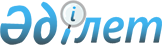 "2014-2016 жылдарға арналған аудандық бюджет туралы" Шал ақын ауданы мәслихатының 2013 жылғы 23 желтоқсандағы N 24/2 шешіміне өзгерістер мен толықтырулар енгізу туралы
					
			Күшін жойған
			
			
		
					Солтүстік Қазақстан облысы Шал ақын ауданы мәслихатының 2014 жылғы 24 сәуірдегі N 28/4 шешімі. Солтүстік Қазақстан облысының Әділет департаментінде 2014 жылғы 4 мамырда N 2708 болып тіркелді. Қолданылу мерзімінің өтуіне байланысты күші жойылды (Солтүстік Қазақстан облысы Шал ақын ауданы мәслихаты аппаратының 2015 жылғы 07 тамыздағы N 15.2.02-04/168 хаты)      Ескерту. Қолданылу мерзімінің өтуіне байланысты күші жойылды (Солтүстік Қазақстан облысы Шал ақын ауданы мәслихаты аппаратының 07.08.2015 N 15.2.02-04/168 хаты).

      Қазақстан Республикасының 2008 жылғы 4 желтоқсандағы Бюджеттік кодексінің 106-бабы 1-тармағына, 109-бабы 1-тармағына, "Қазақстан Республикасындағы жергілікті мемлекеттік басқару және өзін-өзі басқару туралы" Қазақстан Республикасы 2001 жылғы 23 қаңтардағы Заңының 6-бабы 1-тармағы 1)-тармақшасына сәйкес Шал ақын ауданының мәслихаты ШЕШТІ:

      1. "2014-2016 жылдарға арналған аудандық бюджет туралы" Шал ақын ауданы мәслихатының 2013 жылғы 23 желтоқсандағы № 24/2 шешіміне (2014 жылдың 10 қаңтарында № 2478 нормативті құқықтық актілерді мемлекеттік тіркеу Тізімінде тіркелген, 2014 жылғы 31 қаңтарында аудандық "Парыз" газетінде, 2014 жылғы 31 қаңтарында аудандық "Новатор" газетінде жарияланған) келесі өзгерістер мен толықтырулар енгізілсін: 

      1-тармақ келесі редакциясында баяндалсын: 

      "1. 2014-2016 жылдарға арналған аудандық бюджет тиісіне 1, 2, 3, 4 қосымшаларға сай бекітілсін, соның ішінде 2014 жылға келесі көлемде:

      1) кіріс – 1917177 мың теңге, соның ішінде келесілер бойынша:

      салықтық түсімдер – 239578 мың теңге;

      салықтық емес түсімдер – 7412 мың теңге;

      негізгі капиталды сатқаннан түскен түсімдер – 2000 мың теңге;

      трансферттердің түсімі – 1668187 мың теңге; 

      2) шығындар – 1919428,5 мың теңге; 

      3) таза бюджеттік несиелеу – 3749 мың теңге, соның ішінде:

      бюджеттік несие – 5193 мың теңге;

      бюджеттік несиелерді өтеу – 1444 мың теңге;

      4) қаржылық активтармен операциялар бойынша сальдо – 0 мың теңге:

      қаржылық активтерді сатып алу – 0 мың теңге;

      мемлекеттік қаржылық активтерді сатқаннан түскен түсімдер – 0 мың теңге;

      5) бюджет дефициті (профициті) – -6001 мың теңге;

      6) бюджет дефицитін қаржыландыру – 6001 мың теңге:

      қарыздардың түсімі – 5193 мың теңге;

      қарыздарды өтеу – 1444 мың теңге; 

      бюджеттік қаражаттың пайдаланатын қалдықтар – 2251,5 мың теңге".

      12-1 тармағы келесі мазмұндамамен толықтырылсын: 

      "12-1. Аудан бюджетінің шығындары 9 қосымша сәйкес қаржылық жыл басына қалыптасқан 2013 жылы пайдаланбаған бюджеттік қаражатының бос қалдықтары есебінен қарастырылсын"; 

      көрсетілген шешімдегі 1, 3, 4, 8 қосымшалары осы шешімнің 1, 2, 3, 4 қосымшаларына келісті жаңа редакцияда мазмұндалсын (қоса беріледі); 

      осы шешімнің 5 қосымшасына сәйкес көрсетілген шешім 9 қосымшамен толықтырылсын. 

      2. Осы шешім 2014 жылдың 1 қантарынан ісіне енеді.

 2014 жылға арналған Шал ақын ауданының бюджеті 2016 жылға арналған Шал ақын ауданының бюджеті 2014 жылға арналған Сергеевка қаласы мен селолық округтер әкімдері аппараттарының бюджеті      кестенің жалғасы

 2014 жылға арналған мемлекеттік басқармалардың жоғары тұрған органдарынан берілетін трансферттер және бюджеттік несиелер      кестенің жалғасы

 2013 жылы қолданылмаған және 2014 жылдың 1 қаңтар айында болған еркін бюджеттік қалдықтарын бағыттау
					© 2012. Қазақстан Республикасы Әділет министрлігінің «Қазақстан Республикасының Заңнама және құқықтық ақпарат институты» ШЖҚ РМК
				
      Солтүстік Қазақстан облысы
Шал ақын ауданы
мәслихатының
ХXVIII сессиясының төрағасы

Қ. Байзақов

      Солтүстік Қазақстан облысы
Шал ақын ауданы 
мәслихатының хатшысы

Н. Дятлов
Шал ақын ауданы мәслихатының
2014 жылғы 24 сәуіріндегі
№ 28/4 шешіміне
1 қосымша
Шал ақын ауданы мәслихатының
2013 жылғы 23 сәуіріндегі
№ 24/2 шешіміне
1 қосымшаСа-

на-

ты

Сы-

ны-

бы

Сы-

нып-

ша

Атауы

Сома, мың теңге

1

2

3

4

5

I. Кірістер

1 917 177,0

1

Салықтық түсімдер

239 578

03

Әлеуметтік салық

116 765

1

Әлеуметтік салық 

116 765

04

Меншiкке салынатын салықтар

71 021

1

Мүлiкке салынатын салықтар

25 279

3

Жер салығы

6 837

4

Көлiк құралдарына салынатын салық

31 633

5

Бірыңғай жер салығы

7 272

05

Тауарларға, жұмыстарға және қызметтерге салынатын iшкi салықтар

48 387

2

Акциздер

33 652

3

Табиғи және басқа да ресурстарды пайдаланғаны үшiн түсетiн түсiмдер

9 766

4

Кәсiпкерлiк және кәсiби қызметтi жүргiзгенi үшiн алынатын алымдар

4 969

08

Заңдық мәнді іс-әрекеттерді жасағаны және (немесе) оған уәкілеттігі бар мемлекеттік органдар немесе лауазымды адамдар құжаттар бергені үшін алынатын міндетті төлемдер

3 405

1

Мемлекеттік баж

3 405

2

Салықтық емес түсiмдер

7 412

01

Мемлекеттік меншіктен түсетін кірістер

5 389

7

Мемлекеттік бюджеттен қаржыланатын, несиелер бойынша сыйақылар

2

9

Мемлекеттік жеке меншіктен басқа кірістер

5 387

02

Мемлекеттік бюджеттен қаржыландырылатын мемлекеттік мекемелердің тауарларды (жұмыстарды, қызметтерді) өткізуінен түсетін түсімдер

23

1

Мемлекеттік бюджеттен қаржыландырылатын мемлекеттік мекемелердің тауарларды (жұмыстарды, қызметтерді) өткізуінен түсетін түсімдер

23

06

Өзге де салықтық емес түсiмдер

2 000

1

Өзге де салықтық емес түсiмдер

2 000

3

Негізгі капиталды сатудан түсетін түсімдер

2 000

01

Республикалық бюджеттен қаржыландырылатын мемлекеттік мекемелерге бекітілген мүлікті сатудан түсетін түсімдер

2 000

1

Мемлекеттік мекемелерге бекітілген мемлекеттік мүлікті сату

2 000

4

Трансферттердің түсімдері

1 668 187

02

Мемлекеттiк басқарудың жоғары тұрған органдарынан түсетiн трансферттер

1 668 187

2

Облыстық бюджеттен түсетiн трансферттер

1 668 187

функционалдық топ

функционалдық топ

функционалдық топ

функционалдық топ

Соммасы, мың. тенге

Функциональная подгруппа

Функциональная подгруппа

Функциональная подгруппа

Соммасы, мың. тенге

бюджеттік бағдарлама әкімгері

бюджеттік бағдарлама әкімгері

Соммасы, мың. тенге

атауы

Соммасы, мың. тенге

2) Шығындар:

1919428,5

01

Жалпы сипаттағы мемлекеттiк қызметтер 

188444

112

Аудан (облыстық маңызы бар қала) мәслихатының аппараты

10588

001

Аудан (облыстық маңызы бар қала) мәслихатының қызметін қамтамасыз ету жөніндегі қызметтер

10588

122

Аудан (облыстық маңызы бар қала) әкімінің аппараты

64401

001

Аудан (облыстық маңызы бар қала) әкімінің қызметін қамтамасыз ету жөніндегі қызметтер

64401

123

Қаладағы аудан, аудандық маңызы бар қала, кент, ауыл, ауылдық округ әкімінің аппараты

92782

001

Қаладағы аудан, аудандық маңызы бар қаланың, кент, ауыл, ауылдық округ әкімінің қызметін қамтамасыз ету жөніндегі қызметтер

92782

459

Ауданның (облыстық маңызы бар қаланың) экономика және қаржы бөлімі

2192

003

Салық салу мақсатында мүлікті бағалауды жүргізу

199

010

Жекешелендіру, коммуналдық меншікті басқару, жекешелендіруден кейінгі қызмет және осыған байланысты дауларды реттеу 

500

011

Коммуналдық меншікке түскен мүлікті есепке алу, сақтау, бағалау және сату

1493

459

Ауданның (облыстық маңызы бар қаланың) экономика және қаржы бөлімі

18481

001

Ауданның (облыстық маңызы бар қаланың) экономикалық саясаттын қалыптастыру мен дамыту, мемлекеттік жоспарлау, бюджеттік атқару және коммуналдық меншігін басқару саласындағы мемлекеттік саясатты іске асыру жөніндегі қызметтер 

18481

02

Қорғаныс

5356

122

Аудан (облыстық маңызы бар қала) әкімінің аппараты

5136

005

Жалпыға бірдей әскери міндетті атқару шеңберіндегі іс-шаралар

5136

122

Аудан (облыстық маңызы бар қала) әкімінің аппараты

220

006

Аудан (облыстық маңызы бар қала) ауқымындағы төтенше жағдайлардың алдын алу және жою

110

007

Аудандық (қалалық) ауқымдағы дала өрттерінің, сондай-ақ мемлекеттік өртке қарсы қызмет органдары құрылмаған елдi мекендерде өрттердің алдын алу және оларды сөндіру жөніндегі іс-шаралар

110

04

Бiлiм беру

1412117

464

Ауданның (облыстық маңызы бар қаланың) білім беру бөлімі

131267

009

Мектепке дейінгі тәрбиелеу мен оқытуды қамтамасыз ету

27839

040

Мектепке дейінгі білім беру ұйымдарында мемлекеттік білім беру тапсырысын іске асыруға

103428

123

Қаладағы аудан, аудандық маңызы бар қала, кент, ауыл (село), ауылдық (селолық) округ әкімінің аппараты

3071

005

Ауылдық (селолық) жерлерде балаларды мектепке дейін тегін алып баруды және кері алып келуді ұйымдастыру

3071

464

Ауданның (облыстық маңызы бар қаланың) білім беру бөлімі

1247527

003

Жалпы білім беру

1191796

006

Балаларға қосымша білім беру 

55731

464

Ауданның (облыстық маңызы бар қаланың) білім беру бөлімі

30252

001

Жергілікті деңгейде білім беру саласындағы мемлекеттік саясатты іске асыру жөніндегі қызметтер

6523

005

Ауданның (областык маңызы бар қаланың) мемлекеттік білім беру мекемелер үшін оқулықтар мен оқу-әдiстемелiк кешендерді сатып алу және жеткізу

8402

015

Жетім баланы (жетім балаларды) және ата-аналарының қамқорынсыз қалған баланы (балаларды) күтіп-ұстауға асыраушыларына ай сайынғы ақшалай қаражат төлемдері

7133

067

Ведомстволық бағыныстағы мемлекеттік мекемелерінің және ұйымдарының күрделі шығыстары

8194

06

Әлеуметтiк көмек және әлеуметтiк қамсыздандыру

103200,0

451

Ауданның (облыстық маңызы бар қаланың) жұмыспен қамту және әлеуметтік бағдарламалар бөлімі

82681,0

002

Еңбекпен қамту бағдарламасы

12501

005

Мемлекеттік атаулы әлеуметтік көмек 

12800,8

007

Жергілікті өкілетті органдардың шешімі бойынша мұқтаж азаматтардың жекелеген топтарына әлеуметтік көмек

4042

010

Үйден тәрбиеленіп оқытылатын мүгедек балаларды материалдық қамтамасыз ету

1637

014

Мұқтаж азаматтарға үйде әлеуметтiк көмек көрсету

26870

016

18 жасқа дейінгі балаларға мемлекеттік жәрдемақылар

20423,2

017

Мүгедектерді оңалту жеке бағдарламасына сәйкес, мұқтаж мүгедектерді міндетті гигиеналық құралдармен және ымдау тілі мамандарының қызмет көрсетуін, жеке көмекшілермен қамтамасыз ету

4407

451

Ауданның (облыстық маңызы бар қаланың) жұмыспен қамту және әлеуметтік бағдарламалар бөлімі

20519

001

Жергілікті деңгейде жұмыспен қамтуды қамтамасыз ету және халық үшін әлеуметтік бағдарламаларды іске асыру саласындағы мемлекеттік саясатты іске асыру жөніндегі қызметтер

19704

021

Мемлекеттік органның күрделі шығыстары 

289

011

Жәрдемақыларды және басқа да әлеуметтік төлемдерді есептеу, төлеу мен жеткізу бойынша қызметтерге ақы төлеу

526

07

Тұрғын үй-коммуналдық шаруашылық

15198

458

Ауданның (облыстық маңызы бар қаланың) тұрғын үй-коммуналдық шаруашылық, жолаушылар көлігі және автомобиль жолдары бөлімі

2000

041

Жұмыспен қамту 2020 жол картасы бойынша қалаларды және ауылдық елді мекендерді дамыту шеңберінде объектілерді жөндеу және абаттандыру

2000

458

Ауданның (облыстық маңызы бар қаланың) тұрғын үй-коммуналдық шаруашылық, жолаушылар көлігі және автомобиль жолдары бөлімі

2183

012

Сумен жабдықтау және су бұру жүйесінің жұмыс істеуі 

2183

123

Қаладағы аудан, аудандық маңызы бар қала, кент, ауыл, ауылдық округ әкімінің аппараты

2183

009

Елдi мекендердiң санитариясын қамтамасыз ету

1204

458

Ауданның (облыстық маңызы бар қаланың) тұрғын үй-коммуналдық шаруашылық, жолаушылар көлігі және автомобиль жолдары бөлімі

1204

015

Елдi мекендердегі көшелердi жарықтандыру

3740

016

Елдi мекендердiң санитариясын қамтамасыз ету

1488

017

Жерлеу орындарын күтiп-ұстау және туысы жоқтарды жерлеу

43

018

Елдi мекендердi абаттандыру және көгалдандыру

4540

08

Мәдениет, спорт, туризм және ақпараттық кеңістiк

97506

123

Қаладағы аудан, аудандық маңызы бар қала, кент, ауыл, ауылдық округ әкімінің аппараты

14004

006

Жергілікті деңгейде мәдени-демалыс жұмыстарын қолдау

14004

455

Ауданның (облыстық маңызы бар қаланың) мәдениет және тілдерді дамыту бөлімі

13368

003

Мәдени-демалыс жұмысын қолдау

13368

465

Ауданның (облыстық маңызы бар қаланың) Дене шынықтыру және спорт бөлімі

10816

001

Жергілікті деңгейде дене шынықтыру және спорт саласындағы мемлекеттік саясатты іске асыру жөніндегі қызметтер

6066

006

Аудандық (облыстық маңызы бар қалалық) деңгейде спорттық жарыстар өткiзу

350

007

Әртүрлi спорт түрлерi бойынша ауданның (облыстық маңызы бар қаланың) құрама командаларының мүшелерiн дайындау және олардың облыстық спорт жарыстарына қатысуы

4400

455

Ауданның (облыстық маңызы бар қаланың) мәдениет және тілдерді дамыту бөлімі

37030

006

Аудандық (қалалық) кiтапханалардың жұмыс iстеуi

36468

007

Мемлекеттік тілді және Қазақстан халықтарының басқа да тілдерін дамыту

562

456

Ауданның (облыстық маңызы бар қаланың) ішкі саясат бөлімі

5328

002

Газеттер мен журналдар арқылы мемлекеттік ақпараттық саясат жүргізу жөніндегі қызметтер

5248

005

Телерадио хабарларын тарату арқылы мемлекеттік ақпараттық саясатты жүргізу жөніндегі қызметтер

80

455

Ауданның (облыстық маңызы бар қаланың) мәдениет және тілдерді дамыту бөлімі

6570

001

Жергілікті деңгейде тілдерді және мәдениетті дамыту саласындағы мемлекеттік саясатты іске асыру жөніндегі қызметтер

6570

456

Ауданның (облыстық маңызы бар қаланың) ішкі саясат бөлімі

10390

001

Жергілікті деңгейде ақпарат, мемлекеттілікті нығайту және азаматтардың әлеуметтік сенімділігін қалыптастыру саласында мемлекеттік саясатты іске асыру жөніндегі қызметтер

7727

003

Жастар саясаты саласында іс-шараларды іске асыру

2363

032

Ведомстволық бағыныстағы мемлекеттік мекемелерінің және ұйымдарының күрделі шығыстары

300

10

Ауыл, су, орман, балық шаруашылығы, ерекше қорғалатын табиғи аумақтар, қоршаған ортаны және жануарлар дүниесін қорғау, жер қатынастары

54580

474

Ауданның (облыстық маңызы бар қаланың) ауыл шаруашылығы және ветеринария бөлімі

19480

001

Жергілікті деңгейде ауыл шаруашылығы және ветеринария саласындағы мемлекеттік саясатты іске асыру жөніндегі қызметтер

13240

005

Мал көмінділерінің (биотермиялық шұңқырлардың) жұмыс істеуін қамтамасыз ету

1000

006

Ауру жануарларды санитарлық союды ұйымдастыру

700

007

Қаңғыбас иттер мен мысықтарды аулауды және жоюды ұйымдастыру

1000

008

Алып қойылатын және жойылатын ауру жануарлардың, жануарлардан алынатын өнімдер мен шикізаттың құнын иелеріне өтеу

1013

012

Ауыл шаруашылығы жануарларын сәйкестендіру жөніндегі іс-шараларды өткізу

803

099

Мамандардың әлеуметтік көмек көрсетуі жөніндегі шараларды іске асыру

1724

463

Ауданның (облыстық маңызы бар қаланың) жер қатынастары бөлімі

6330

001

Аудан (облыстық маңызы бар қала) аумағында жер қатынастарын реттеу саласындағы мемлекеттік саясатты іске асыру жөніндегі қызметтер

6330

474

Ауданның (облыстық маңызы бар қаланың) ауыл шаруашылығы және ветеринария бөлімі

28770

013

Эпизоотияға қарсы іс-шаралар жүргізу

28770

11

Өнеркәсіп, сәулет, қала құрылысы және құрылыс қызметі

6394

472

Ауданның (облыстық маңызы бар қаланың) құрылыс, сәулет және қала құрылысы бөлімі

6394

001

Жергілікті деңгейде құрылыс, сәулет және қала құрылысы саласындағы мемлекеттік саясатты іске асыру жөніндегі қызметтер

6394

12

Көлік және коммуникация

7269,5

458

Ауданның (облыстық маңызы бар қаланың) тұрғын үй-коммуналдық шаруашылық, жолаушылар көлігі және автомобиль жолдары бөлімі

6627,5

023

Автомобиль жолдарының жұмыс істеуін қамтамасыз ету

6627,5

458

Ауданның (облыстық маңызы бар қаланың) тұрғын үй-коммуналдық шаруашылық, жолаушылар көлігі және автомобиль жолдары бөлімі

642

037

Әлеуметтік маңызы бар қалалық (ауылдық), қала маңындағы және ауданішілік қатынастар бойынша жолаушылар тасымалдарын субсидиялау

642

13

Басқалар

29362

469

Ауданның (облыстық маңызы бар қаланың) кәсіпкерлік бөлімі

6140

001

Жергілікті деңгейде кәсіпкерлік пен өнеркәсіпті дамыту саласындағы мемлекеттік саясатты іске асыру жөніндегі қызметтер

6140

123

Қаладағы аудан, аудандық маңызы бар қала, кент, ауыл, ауылдық округ әкімінің аппараты

12479

040

"Өңірлерді дамыту" Бағдарламасы шеңберінде өңірлерді экономикалық дамытуға жәрдемдесу бойынша шараларды іске іске асыру

12479

458

Ауданның (облыстық маңызы бар қаланың) тұрғын үй-коммуналдық шаруашылық, жолаушылар көлігі және автомобиль жолдары бөлімі

9243

001

Жергілікті деңгейде тұрғын үй-коммуналдық шаруашылығы, жолаушылар көлігі және автомобиль жолдары саласындағы мемлекеттік саясатты іске асыру жөніндегі қызметтер

9243

459

Ауданның (облыстық маңызы бар қаланың) экономика және қаржы бөлімі

1500

012

Ауданның (облыстық маңызы бар қаланың) жергілікті атқарушы органының резерві 

1500

14

Борыштарға қызмет көрсету

2

459

Ауданның (облыстық маңызы бар қаланың) экономика және қаржы бөлімі

2

021

Облыстық бюджеттен берілетін борыштар бойынша сыйақы және өзге төлемдерді төлеу бойынша жергілікті атқарушы органдардың борыштарына қызмет көрсету

2

15

Трансферттер

0

3) Таза бюджеттік несиелеу

3749

Бюджеттік несие

5193

10

Ауыл, су, орман, балық шаруашылығы, ерекше қорғалатын табиғи аумақтар, қоршаған ортаны және жануарлар дүниесін қорғау, жер қатынастары

5193

474

Ауданның (облыстық маңызы бар қаланың) ауыл шаруашылығы және ветеринария бөлімі

5193

009

Мамандарды әлеуметтік қолдау шараларын іске асыруға берілетін бюджеттік кредиттер

5193

5

Бюджеттік кредиттерді өтеу

1444

01

Бюджеттік кредиттерді өтеу

1444

1

Мемлекеттік бюджеттен берілген бюджеттік кредиттерді өтеу

1444

4) Қаржылық активтермен операциялар бойынша сальдо

0

Қаржы активтерін алу

0

Мемлекеттің қаржылық активтерін сатудан түскен түсім

0

5) Бюджет дефициті (профициті) 

-6001

6)Дефицитті қаржыландыру

6001

Са-

на-

ты

сы-

нып

сы-

нып

асты

Атауы

соммасы, мың.тенге

1

2

3

А

Б

7

Қарыздар түсімі

5193

01

Мемлекеттік ішкі қарыздар 

5193

2

Қарыз алу келісім-шарттары

5193

функционалдық топ

функционалдық топ

функционалдық топ

функционалдық топ

соммасы, мың.тенге

бюджеттік бағдарлама әкімгері

бюджеттік бағдарлама әкімгері

бюджеттік бағдарлама әкімгері

соммасы, мың.тенге

бағдарлама

бағдарлама

соммасы, мың.тенге

Атауы

соммасы, мың.тенге

16

Қарыздар түсімі

1444

459

Ауданның (облыстық маңызы бар қаланың) экономика және қаржы бөлімі

1444

005

Жергілікті атқарушы органның жоғары тұрған бюджет алдындағы борышын өтеу

1444

са-

на-

ты

сы-

нып

сы-

нып

асты

атауы

соммасы, мың.тенге

1

2

3

А

Б

8

Бюджеттік қаржының пайдаланылатын қалдықтары

2251,5

01

Бюджеттік қаржы қалдықтары

2251,5

1

Бюджеттік қаржының бос қалдықтары

2251,5

Шал ақын ауданы мәслихатының
2014 жылғы 24 сәуіріндегі
№ 28/4 шешіміне
2 қосымша
Шал ақын ауданы мәслихатының
2013 жылғы 23 сәуіріндегі
№ 24/2 шешіміне
3 қосымшаСа-

на-

ты

Сы-

ны-

бы

Сы-

нып-

ша

Атауы

Сома, мың теңге

1

2

3

4

5

I. Кірістер

1 662 099

1

Салықтық түсімдер

262 067

03

Әлеуметтік салық

118 031

1

Әлеуметтік салық 

118 031

04

Меншiкке салынатын салықтар

91 748

1

Мүлiкке салынатын салықтар

35 286

3

Жер салығы

10 388

4

Көлiк құралдарына салынатын салық

36 977

5

Бірыңғай жер салығы

9 077

05

Тауарларға, жұмыстарға және қызметтерге салынатын iшкi салықтар

48 821

2

Акциздер

33 988

3

Табиғи және басқа да ресурстарды пайдаланғаны үшiн түсетiн түсiмдер

9 864

4

Кәсiпкерлiк және кәсiби қызметтi жүргiзгенi үшiн алынатын алымдар

4 969

08

Заңдық мәнді іс-әрекеттерді жасағаны және (немесе) оған уәкілеттігі бар мемлекеттік органдар немесе лауазымды адамдар құжаттар бергені үшін алынатын міндетті төлемдер

3 467

1

Мемлекеттік баж

3 467

2

Салықтық емес түсiмдер

3 235

01

Мемлекеттік меншіктен түсетін кірістер

1 912

7

Мемлекеттік бюджеттен берілген кредиттер бойынша сыйақылар

2

9

Мемлекеттік меншіктен түсетін басқа да кірістер

1 910

02

Мемлекеттік бюджеттен қаржыландырылатын мемлекеттік мекемелердің тауарларды (жұмыстарды, қызметтерді) өткізуінен түсетін түсімдер

23

1

Мемлекеттік бюджеттен қаржыландырылатын мемлекеттік мекемелердің тауарларды (жұмыстарды, қызметтерді) өткізуінен түсетін түсімдер

23

06

Өзге де салықтық емес түсiмдер

1 300

1

Өзге де салықтық емес түсiмдер

1 300

3

Негізгі капиталды сатудан түсетін түсімдер

3 000

01

Мемлекеттік мекемелерге бекітілген мемлекеттік мүлікті сату

3 000

1

Мемлекеттік мекемелерге бекітілген мемлекеттік мүлікті сату

3 000

4

Трансферттердің түсімдері

1 393 797

02

Мемлекеттiк басқарудың жоғары тұрған органдарынан түсетiн трансферттер

1 393 797

функционалдық топ

функционалдық топ

функционалдық топ

функционалдық топ

Соммасы, мың. тенге

Функциональная подгруппа

Функциональная подгруппа

Функциональная подгруппа

Соммасы, мың. тенге

бюджеттік бағдарлама әкімгері

бюджеттік бағдарлама әкімгері

Соммасы, мың. тенге

атауы

Соммасы, мың. тенге

2) Шығындар:

1662099

01

Жалпы сипаттағы мемлекеттiк қызметтер

186968

112

Аудан (облыстық маңызы бар қала) мәслихатының аппараты

10526

001

Аудан (облыстық маңызы бар қала) мәслихатының қызметін қамтамасыз ету жөніндегі қызметтер

10526

122

Аудан (облыстық маңызы бар қала) әкімінің аппараты

65275

001

Аудан (облыстық маңызы бар қала) әкімінің қызметін қамтамасыз ету жөніндегі қызметтер

65275

123

Қаладағы аудан, аудандық маңызы бар қала, кент, ауыл, ауылдық округ әкімінің аппараты

91651

001

Қаладағы аудан, аудандық маңызы бар қаланың, кент, ауыл, ауылдық округ әкімінің қызметін қамтамасыз ету жөніндегі қызметтер

91651

459

Ауданның (облыстық маңызы бар қаланың) қаржы бөлімі

1199

003

Салық салу мақсатында мүлікті бағалауды жүргізу

199

010

Жекешелендіру, коммуналдық меншікті басқару, жекешелендіруден кейінгі қызмет және осыған байланысты дауларды реттеу 

500

011

Коммуналдық меншікке түскен мүлікті есепке алу, сақтау, бағалау және сату

500

459

Ауданның (облыстық маңызы бар қаланың) қаржы бөлімі

18317

001

Ауданның (облыстық маңызы бар қаланың) экономикалық саясаттын қалыптастыру мен дамыту, мемлекеттік жоспарлау, бюджеттік атқару және коммуналдық меншігін басқару саласындағы мемлекеттік саясатты іске асыру жөніндегі қызметтер 

18317

02

Қорғаныс

5282

122

Аудан (облыстық маңызы бар қала) әкімінің аппараты

5062

005

Жалпыға бірдей әскери міндетті атқару шеңберіндегі іс-шаралар

5062

122

Аудан (облыстық маңызы бар қала) әкімінің аппараты

220

006

Аудан (облыстық маңызы бар қала) ауқымындағы төтенше жағдайлардың алдын алу және жою

110

007

Аудандық (қалалық) ауқымдағы дала өрттерінің, сондай-ақ мемлекеттік өртке қарсы қызмет органдары құрылмаған елдi мекендерде өрттердің алдын алу және оларды сөндіру жөніндегі іс-шаралар

110

04

Бiлiм беру

1178154

464

Ауданның (облыстық маңызы бар қаланың) білім беру бөлімі

26389

009

Мектепке дейінгі тәрбиелеу мен оқытуды қамтамасыз ету

26389

123

Қаладағы аудан, аудандық маңызы бар қала, кент, ауыл (село), ауылдық (селолық) округ әкімінің аппараты

3071

005

Ауылдық (селолық) жерлерде балаларды мектепке дейін тегін алып баруды және кері алып келуді ұйымдастыру

3071

464

Ауданның (облыстық маңызы бар қаланың) білім беру бөлімі

1126725

003

Жалпы білім беру

1074260

006

Балаларға қосымша білім беру 

52465

464

Ауданның (облыстық маңызы бар қаланың) білім беру бөлімі

21969

001

Жергілікті деңгейде білім беру саласындағы мемлекеттік саясатты іске асыру жөніндегі қызметтер

6510

005

Ауданның (областык маңызы бар қаланың) мемлекеттік білім беру мекемелер үшін оқулықтар мен оқу-әдiстемелiк кешендерді сатып алу және жеткізу

9619

015

Жетім баланы (жетім балаларды) және ата-аналарының қамқорынсыз қалған баланы (балаларды) күтіп-ұстауға асыраушыларына ай сайынғы ақшалай қаражат төлемдері

5361

022

Жетім баланы (жетім балаларды) және ата-анасының қамқорлығынсыз қалған баланы (балаларды) асырап алғаны үшін Қазақстан азаматтарына біржолғы ақша қаражатын төлеуге арналған төлемдер

479

06

Әлеуметтiк көмек және әлеуметтiк қамсыздандыру

91445

451

Ауданның (облыстық маңызы бар қаланың) жұмыспен қамту және әлеуметтік бағдарламалар бөлімі

71518

002

Еңбекпен қамту бағдарламасы

12501

005

Мемлекеттік атаулы әлеуметтік көмек 

3795

007

Жергілікті өкілетті органдардың шешімі бойынша мұқтаж азаматтардың жекелеген топтарына әлеуметтік көмек

4042

010

Үйден тәрбиеленіп оқытылатын мүгедек балаларды материалдық қамтамасыз ету

1637

014

Мұқтаж азаматтарға үйде әлеуметтiк көмек көрсету

25327

016

18 жасқа дейінгі балаларға мемлекеттік жәрдемақылар

19252

017

Мүгедектерді оңалту жеке бағдарламасына сәйкес, мұқтаж мүгедектерді міндетті гигиеналық құралдармен және ымдау тілі мамандарының қызмет көрсетуін, жеке көмекшілермен қамтамасыз ету

4964

451

Ауданның (облыстық маңызы бар қаланың) жұмыспен қамту және әлеуметтік бағдарламалар бөлімі

19927

001

Жергілікті деңгейде жұмыспен қамтуды қамтамасыз ету және халық үшін әлеуметтік бағдарламаларды іске асыру саласындағы мемлекеттік саясатты іске асыру жөніндегі қызметтер

19541

011

Жәрдемақыларды және басқа да әлеуметтік төлемдерді есептеу, төлеу мен жеткізу бойынша қызметтерге ақы төлеу

386

07

Тұрғын үй-коммуналдық шаруашылық

13798

458

Ауданның (облыстық маңызы бар қаланың) тұрғын үй-коммуналдық шаруашылық, жолаушылар көлігі және автомобиль жолдары бөлімі

2183

012

Сумен жабдықтау және су бұру жүйесінің жұмыс істеуі 

2183

458

Ауданның (облыстық маңызы бар қаланың) тұрғын үй-коммуналдық шаруашылық, жолаушылар көлігі және автомобиль жолдары бөлімі

2183

015

Елдi мекендердегі көшелердi жарықтандыру

3740

016

Елдi мекендердiң санитариясын қамтамасыз ету

4092

017

Жерлеу орындарын күтiп-ұстау және туысы жоқтарды жерлеу

43

018

Елдi мекендердi абаттандыру және көгалдандыру

3740

08

Мәдениет, спорт, туризм және ақпараттық кеңістiк

90524

123

Қаладағы аудан, аудандық маңызы бар қала, кент, ауыл, ауылдық округ әкімінің аппараты

13453

006

Жергілікті деңгейде мәдени-демалыс жұмыстарын қолдау

13453

455

Ауданның (облыстық маңызы бар қаланың) мәдениет және тілдерді дамыту бөлімі

12783

003

Мәдени-демалыс жұмысын қолдау

12783

465

Ауданның (облыстық маңызы бар қаланың) Дене шынықтыру және спорт бөлімі

9357

001

Жергілікті деңгейде дене шынықтыру және спорт саласындағы мемлекеттік саясатты іске асыру жөніндегі қызметтер

6007

006

Аудандық (облыстық маңызы бар қалалық) деңгейде спорттық жарыстар өткiзу

350

007

Әртүрлi спорт түрлерi бойынша ауданның (облыстық маңызы бар қаланың) құрама командаларының мүшелерiн дайындау және олардың облыстық спорт жарыстарына қатысуы

3000

455

Ауданның (облыстық маңызы бар қаланың) мәдениет және тілдерді дамыту бөлімі

34971

006

Аудандық (қалалық) кiтапханалардың жұмыс iстеуi

34447

007

Мемлекеттік тілді және Қазақстан халықтарының басқа да тілдерін дамыту

524

456

Ауданның (облыстық маңызы бар қаланың) ішкі саясат бөлімі

5248

002

Газеттер мен журналдар арқылы мемлекеттік ақпараттық саясат жүргізу жөніндегі қызметтер

5248

455

Ауданның (облыстық маңызы бар қаланың) мәдениет және тілдерді дамыту бөлімі

6544

001

Жергілікті деңгейде тілдерді және мәдениетті дамыту саласындағы мемлекеттік саясатты іске асыру жөніндегі қызметтер

6544

456

Ауданның (облыстық маңызы бар қаланың) ішкі саясат бөлімі

8168

001

Жергілікті деңгейде ақпарат, мемлекеттілікті нығайту және азаматтардың әлеуметтік сенімділігін қалыптастыру саласында мемлекеттік саясатты іске асыру жөніндегі қызметтер

7668

003

Жастар саясаты саласында іс-шараларды іске асыру

500

10

Ауыл, су, орман, балық шаруашылығы, ерекше қорғалатын табиғи аумақтар, қоршаған ортаны және жануарлар дүниесін қорғау, жер қатынастары

55351

474

Ауданның (облыстық маңызы бар қаланың) ауыл шаруашылығы және ветеринария бөлімі

20342

001

Жергілікті деңгейде ауыл шаруашылығы және ветеринария саласындағы мемлекеттік саясатты іске асыру жөніндегі қызметтер

13482

005

Мал көмінділерінің (биотермиялық шұңқырлардың) жұмыс істеуін қамтамасыз ету

1000

006

Ауру жануарларды санитарлық союды ұйымдастыру

700

007

Қаңғыбас иттер мен мысықтарды аулауды және жоюды ұйымдастыру

1013

008

Алып қойылатын және жойылатын ауру жануарлардың, жануарлардан алынатын өнімдер мен шикізаттың құнын иелеріне өтеу

1353

012

Ауыл шаруашылығы жануарларын сәйкестендіру жөніндегі іс-шараларды өткізу

1794

099

Мамандардың әлеуметтік көмек көрсетуі жөніндегі шараларды іске асыру

6239

463

Ауданның (облыстық маңызы бар қаланың) жер қатынастары бөлімі

6239

001

Аудан (облыстық маңызы бар қала) аумағында жер қатынастарын реттеу саласындағы мемлекеттік саясатты іске асыру жөніндегі қызметтер

6239

474

Ауданның (облыстық маңызы бар қаланың) ауыл шаруашылығы және ветеринария бөлімі

28770

013

Эпизоотияға қарсы іс-шаралар жүргізу

28770

11

Өнеркәсіп, сәулет, қала құрылысы және құрылыс қызметі

6419

472

Ауданның (облыстық маңызы бар қаланың) құрылыс, сәулет және қала құрылысы бөлімі

6419

001

Жергілікті деңгейде құрылыс, сәулет және қала құрылысы саласындағы мемлекеттік саясатты іске асыру жөніндегі қызметтер

6419

12

Көлік және коммуникация

7166

458

Ауданның (облыстық маңызы бар қаланың) тұрғын үй-коммуналдық шаруашылық, жолаушылар көлігі және автомобиль жолдары бөлімі

6524

023

Автомобиль жолдарының жұмыс істеуін қамтамасыз ету

6524

458

Ауданның (облыстық маңызы бар қаланың) тұрғын үй-коммуналдық шаруашылық, жолаушылар көлігі және автомобиль жолдары бөлімі

642

037

Әлеуметтік маңызы бар қалалық (ауылдық), қала маңындағы және ауданішілік қатынастар бойынша жолаушылар тасымалдарын субсидиялау 

642

13

Басқалар

26990

469

Ауданның (облыстық маңызы бар қаланың) кәсіпкерлік бөлімі

6054

001

Жергілікті деңгейде кәсіпкерлік пен өнеркәсіпті дамыту саласындағы мемлекеттік саясатты іске асыру жөніндегі қызметтер

6054

123

Қаладағы аудан, аудандық маңызы бар қала, кент, ауыл, ауылдық округ әкімінің аппараты

12479

040

"Өңірлерді дамыту" Бағдарламасы шеңберінде өңірлерді экономикалық дамытуға жәрдемдесу бойынша шараларды іске іске асыру

12479

458

Ауданның (облыстық маңызы бар қаланың) тұрғын үй-коммуналдық шаруашылық, жолаушылар көлігі және автомобиль жолдары бөлімі

6957

001

Жергілікті деңгейде тұрғын үй-коммуналдық шаруашылығы, жолаушылар көлігі және автомобиль жолдары саласындағы мемлекеттік саясатты іске асыру жөніндегі қызметтер

6957

459

Ауданның (облыстық маңызы бар қаланың) экономика және қаржы бөлімі

1500

012

Ауданның (облыстық маңызы бар қаланың) жергілікті атқарушы органының резерві 

1500

14

Борыштарға қызмет көрсету

2

459

Ауданның (облыстық маңызы бар қаланың) экономика және қаржы бөлімі

2

021

Облыстық бюджеттен берілетін борыштар бойынша сыйақы және өзге төлемдерді төлеу бойынша жергілікті атқарушы органдардың борыштарына қызмет көрсету

2

15

Трансферттер

0

3) Таза бюджеттік несиелеу

-1444

Бюджеттік несие

0

10

Ауыл, су, орман, балық шаруашылығы, ерекше қорғалатын табиғи аумақтар, қоршаған ортаны және жануарлар дүниесін қорғау, жер қатынастары

00

474

Ауданның (облыстық маңызы бар қаланың) ауыл шаруашылығы және ветеринария бөлімі

00

009

Мамандарды әлеуметтік қолдау шараларын іске асыруға берілетін бюджеттік кредиттер

00

5

Бюджеттік кредиттерді өтеу

1444

01

Бюджеттік кредиттерді өтеу

1444

1

Мемлекеттік бюджеттен берілген бюджеттік кредиттерді өтеу

1444

4) Қаржылық активтермен операциялар бойынша сальдо

0

Қаржы активтерін алу

0

Мемлекеттің қаржылық активтерін сатудан түскен түсім

0

5) Бюджет дефициті (профициті) 

1444

6)Дефицитті қаржыландыру

-1444

Са-

наты

сы-

нып

сы-

нып

асты

Атауы

соммасы, мың. тенге

1

2

3

А

Б

7

Қарыздар түсімі

0

01

Мемлекеттік ішкі қарыздар 

0

2

Қарыз алу келісім-шарттары

0

функционалдық топ

функционалдық топ

функционалдық топ

функционалдық топ

соммасы, мың. тенге

бюджеттік бағдарлама әкімгері

бюджеттік бағдарлама әкімгері

бюджеттік бағдарлама әкімгері

соммасы, мың. тенге

бағдарлама

бағдарлама

соммасы, мың. тенге

Атауы

соммасы, мың. тенге

16

Қарыздар түсімі

1444

459

Ауданның (облыстық маңызы бар қаланың) экономика және қаржы бөлімі

1444

005

Жергілікті атқарушы органның жоғары тұрған бюджет алдындағы борышын өтеу

1444

са-

наты

сы-

нып

сы-

нып

асты

атауы

соммасы, мың. тенге

1

2

3

А

Б

8

Бюджеттік қаржының пайдаланылатын қалдықтары

0

01

Бюджеттік қаржы қалдықтары

0

1

Бюджеттік қаржының бос қалдықтары

0

Шал ақын ауданы мәслихатының
2014 жылғы 24 сәуіріндегі
№ 28/4 шешіміне
3 қосымша
Шал ақын ауданы мәслихатының
2013 жылғы 23 сәуіріндегі
№ 24/2 шешіміне
4 қосымша№ 

Округтер атауы

Қала және селолық округтер әкімдері аппараттарына шығындар 123.001

1

Қалалық әкімдік

16452

2

Афанасьев

7472

3

Аютас

7551

4

Городецк

6398

5

Жаңажол

7313

6

Кривощеков

6715

7

Новопокров

7843

8

Приишим

7135

9

Семипол

8576

10

Сухорабов

7517

11

Юбилейный

9810

Барлығы

92782

123.006.000 Жергілікті деңгейде мәдени-бос уақыт жұмысын қолдау

123.005.000 Ауылдық (селолық) жерлерде балаларды мектепке дейін тегін алып баруды және кері алып келуді ұйымдастыру

123.009.000 Елді мекендердің санитариясын қамтамасыз ету

123.040.000 "Өңірлерді дамыту" Бағдарламасы шеңберінде өңірлерді экономикалық дамытуға жәрдемдесу бойынша шараларды іске асыру

Барлық сомма мың теңге

0

1204

17656

1258

1202

995

10927

153

1654

9358

2959

1235

10592

0

939

8252

4424

308

1586

13033

2169

206

1548

11766

263

227

948

8573

151

1455

10182

162

819

874

9372

2465

309

1245

13829

14004

3071

1204

12479

123540

Шал ақын ауданы мәслихатының
2014 жылғы 24 сәуіріндегі
№ 28/4 шешіміне
4 қосымша
Шал ақын ауданы мәслихатының
2013 жылғы 23 сәуіріндегі
№ 24/2 шешіміне
8 қосымшаФункционалдық топ

Функционалдық топ

Функционалдық топ

Функционалдық топ

Функционалдық топ

Барлығы

Бюджеттік бағдарламалардың әкімшісі

Бюджеттік бағдарламалардың әкімшісі

Бюджеттік бағдарламалардың әкімшісі

Бюджеттік бағдарламалардың әкімшісі

Барлығы

Бағдарлама

Бағдарлама

Бағдарлама

Барлығы

ішкі бағдарлама

ішкі бағдарлама

Барлығы

атауы

Барлығы

2) Шығындар:

224632

01

Жалпы сипаттағы мемлекеттiк қызметтер 

2138

112

Аудан (облыстық маңызы бар қала) мәслихатының аппараты

62

001

Аудан (облыстық маңызы бар қала) мәслихатының қызметін қамтамасыз ету жөніндегі қызметтер

62

011

Республикалық бюджеттен берілетін трансферттер есебiнен

62

122

Аудан (облыстық маңызы бар қала) әкімінің аппараты

448

001

Аудан (облыстық маңызы бар қала) әкімінің қызметін қамтамасыз ету жөніндегі қызметтер

448

011

Республикалық бюджеттен берілетін трансферттер есебiнен

448

123

Қаладағы аудан, аудандық маңызы бар қала, кент, ауыл, ауылдық округ әкімінің аппараты

1464

001

Қаладағы аудан, аудандық маңызы бар қаланың, кент, ауыл, ауылдық округ әкімінің қызметін қамтамасыз ету жөніндегі қызметтер

1464

011

Республикалық бюджеттен берілетін трансферттер есебiнен

1464

459

Ауданның (облыстық маңызы бар қаланың) экономика және қаржы бөлімі

164

001

Ауданның (облыстық маңызы бар қаланың) экономикалық саясаттын қалыптастыру мен дамыту, мемлекеттік жоспарлау, бюджеттік атқару және коммуналдық меншігін басқару саласындағы мемлекеттік саясатты іске асыру жөніндегі қызметтер 

164

011

Республикалық бюджеттен берілетін трансферттер есебiнен

164

02

Қорғаныс

74

122

Аудан (облыстық маңызы бар қала) әкімінің аппараты

74

005

Жалпыға бірдей әскери міндетті атқару шеңберіндегі іс-шаралар

74

011

Республикалық бюджеттен берілетін трансферттер есебiнен

74

04

Бiлiм беру

199382

464

Ауданның (облыстық маңызы бар қаланың) білім беру бөлімі

199382

009

Мектепке дейінгі тәрбиелеу мен оқытуды қамтамасыз ету

1450

011

Республикалық бюджеттен берілетін трансферттер есебiнен

1450

040

Мектепке дейінгі білім беру ұйымдарында мемлекеттік білім беру тапсырысын іске асыруға

103428

011

Республикалық бюджеттен берілетін трансферттер есебiнен

103428

"Балапан" бағдарламасы бойынша шағын орталық құруға

103428

003

Жалпы білім беру

83031

011

Республикалық бюджеттен берілетін трансферттер есебiнен

83031

үш деңгейлі жүйе бойынша біліктілігін арттырудан өткен мұғалімдерге еңбекақыны көтеруге

14725

еңбек ақыны 10 % көбейту

68306

006

Балаларға қосымша білім беру 

3266

011

Республикалық бюджеттен берілетін трансферттер есебiнен

3266

001

Жергілікті деңгейде білім беру саласындағы мемлекеттік саясатты іске асыру жөніндегі қызметтер

13

011

Республикалық бюджеттен берілетін трансферттер есебiнен

13

067

Ведомстволық бағыныстағы мемлекеттік мекемелерінің және ұйымдарының күрделі шығыстары

8194

011

Республикалық бюджеттен берілетін трансферттер есебiнен

8194

негізгі орта және жалпы орта білім беретін мемлекеттік мекемелердегі химия кабинеттерін оқу жабдығымен жарақтандыру

8194

06

Әлеуметтiк көмек

11963

451

Ауданның (облыстық маңызы бар қаланың) жұмыспен қамту және әлеуметтік бағдарламалар бөлімі

11963

005

Мемлекеттік атаулы әлеуметтік көмек 

9006

011

Республикалық бюджеттен берілетін трансферттер есебiнен

9006

014

Мұқтаж азаматтарға үйде әлеуметтiк көмек көрсету

1623

011

Республикалық бюджеттен берілетін трансферттер есебiнен

1623

016

18 жасқа дейінгі балаларға мемлекеттік жәрдемақылар

1171

011

Республикалық бюджеттен берілетін трансферттер есебiнен

1171

001

Жергілікті деңгейде жұмыспен қамтуды қамтамасыз ету және халық үшін әлеуметтік бағдарламаларды іске асыру саласындағы мемлекеттік саясатты іске асыру жөніндегі қызметтер

163

011

Республикалық бюджеттен берілетін трансферттер есебiнен

163

07

Тұрғын үй-коммуналдық шаруашылық

2000

458

Ауданның (облыстық маңызы бар қаланың) тұрғын үй-коммуналдық шаруашылық, жолаушылар көлігі және автомобиль жолдары бөлімі

2000

041

Жұмыспен қамту 2020 жол картасы бойынша қалаларды және ауылдық елді мекендерді дамыту шеңберінде объектілерді жөндеу және абаттандыру

2000

015

Жергілікті бюджет қаражаты есебінен

2000

08

Мәдениет, спорт, туризм және ақпараттық кеңістiк

3497

123

Қаладағы аудан, аудандық маңызы бар қала, кент, ауыл, ауылдық округ әкімінің аппараты

709

006

Жергілікті деңгейде мәдени-демалыс жұмыстарын қолдау

709

011

За счет трансфертов из республиканского бюджета

709

455

Ауданның (облыстық маңызы бар қаланың) мәдениет және тілдерді дамыту бөлімі

2670

003

Мәдени-демалыс жұмысын қолдау

585

011

Республикалық бюджеттен берілетін трансферттер есебiнен

585

006

Аудандық (қалалық) кiтапханалардың жұмыс iстеуi

2021

011

Республикалық бюджеттен берілетін трансферттер есебiнен

2021

007

Мемлекеттік тілді және Қазақстан халықтарының басқа да тілдерін дамыту

38

011

Республикалық бюджеттен берілетін трансферттер есебiнен

38

001

Жергілікті деңгейде тілдерді және мәдениетті дамыту саласындағы мемлекеттік саясатты іске асыру жөніндегі қызметтер

26

011

Республикалық бюджеттен берілетін трансферттер есебiнен

26

456

Ауданның (облыстық маңызы бар қаланың) ішкі саясат бөлімі

59

001

Жергілікті деңгейде ақпарат, мемлекеттілікті нығайту және азаматтардың әлеуметтік сенімділігін қалыптастыру саласында мемлекеттік саясатты іске асыру жөніндегі қызметтер

59

011

Республикалық бюджеттен берілетін трансферттер есебiнен

59

465

Ауданның (облыстық маңызы бар қаланың) Дене шынықтыру және спорт бөлімі

59

001

Жергілікті деңгейде дене шынықтыру және спорт саласындағы мемлекеттік саясатты іске асыру жөніндегі қызметтер

59

011

Республикалық бюджеттен берілетін трансферттер есебiнен

59

10

Ауыл, су, орман, балық шаруашылығы, ерекше қорғалатын табиғи аумақтар, қоршаған ортаны және жануарлар дүниесін қорғау, жер қатынастары

5398

474

Ауданның (облыстық маңызы бар қаланың) ауыл шаруашылығы және ветеринария бөлімі

5307

001

Жергілікті деңгейде ауыл шаруашылығы және ветеринария саласындағы мемлекеттік саясатты іске асыру жөніндегі қызметтер

114

011

Республикалық бюджеттен берілетін трансферттер есебiнен

114

009

Мамандарды әлеуметтік қолдау шараларын іске асыруға берілетін бюджеттік кредиттер

5193

013

Республикалық бюджеттен берілетін кредиттер есебiнен

5193

463

Ауданның (облыстық маңызы бар қаланың) жер қатынастары бөлімі

91

001

Аудан (облыстық маңызы бар қала) аумағында жер қатынастарын реттеу саласындағы мемлекеттік саясатты іске асыру жөніндегі қызметтер

91

011

Республикалық бюджеттен берілетін трансферттер есебiнен

91

11

Өнеркәсіп, сәулет, қала құрылысы және құрылыс қызметі

32

472

Ауданның (облыстық маңызы бар қаланың) құрылыс, сәулет және қала құрылысы бөлімі

32

001

Жергілікті деңгейде құрылыс, сәулет және қала құрылысы саласындағы мемлекеттік саясатты іске асыру жөніндегі қызметтер

32

011

Республикалық бюджеттен берілетін трансферттер есебiнен

32

13

Басқалар

148

469

Ауданның (облыстық маңызы бар қаланың) кәсіпкерлік бөлімі

62

001

Жергілікті деңгейде кәсіпкерлік пен өнеркәсіпті дамыту саласындағы мемлекеттік саясатты іске асыру жөніндегі қызметтер

62

011

Республикалық бюджеттен берілетін трансферттер есебiнен

62

458

Ауданның (облыстық маңызы бар қаланың) тұрғын үй-коммуналдық шаруашылық, жолаушылар көлігі және автомобиль жолдары бөлімі

86

001

Жергілікті деңгейде тұрғын үй-коммуналдық шаруашылығы, жолаушылар көлігі және автомобиль жолдары саласындағы мемлекеттік саясатты іске асыру жөніндегі қызметтер

86

011

Республикалық бюджеттен берілетін трансферттер есебiнен

86

Республикалық трансферттер мен бюджеттік несиелер

Республикалық трансферттер мен бюджеттік несиелер

Республикалық трансферттер мен бюджеттік несиелер

Республикалық трансферттер мен бюджеттік несиелер

Облыстық бюджеттің трансферттері

Облыстық бюджеттің трансферттері

Облыстық бюджеттің трансферттері

Қорытынды

Ағымдағы

несиелер

даму

Қорытынды

Ағымдағы

даму

222632

217439

5193

0

2000

2000

0

2138

2138

0

0

0

0

0

62

62

62

62

62

62

448

448

448

448

448

448

1464

1464

0

0

0

1464

1464

0

0

0

1464

1464

0

0

0

0

0

164

164

164

164

164

164

74

74

74

74

74

74

74

74

199382

199382

0

0

0

0

0

199382

199382

0

0

0

0

0

1450

1450

0

0

0

0

0

1450

1450

103428

103428

0

0

0

0

0

103428

103428

0

0

0

0

0

103428

103428

0

0

0

0

0

83031

83031

0

0

0

0

0

83031

83031

0

0

0

0

0

14725

14725

0

0

0

0

0

68306

68306

3266

3266

3266

3266

13

13

13

13

8194

8194

0

0

0

0

0

8194

8194

0

0

0

0

0

8194

8194

0

0

0

0

0

11963

11963

11963

11963

9005,8

9005,8

9005,8

9005,8

1623

1623

1623

1623

1171,2

1171,2

1171,2

1171,2

163

163

163

163

0

0

0

0

2000

2000

0

0

0

0

0

2000

2000

0

0

0

0

0

2000

2000

0

0

0

0

2000

2000

3497

3497

709

709

709

709

709

709

2670

2670

585

585

585

585

2021

2021

2021

2021

38

38

38

38

26

26

26

26

59

59

59

59

59

59

59

59

59

59

59

59

5398

205

5193

0

0

0

0

5307

114

5193

0

0

0

0

114

114

114

114

5193

0

5193

0

0

0

0

5193

0

5193

0

0

0

0

91

91

91

91

91

91

32

32

32

32

32

32

32

32

148

148

62

62

62

62

62

62

86

86

86

86

86

86

Шал ақын ауданы мәслихатының
2014 жылғы 24 сәуіріндегі
№ 28/4 шешіміне
5 қосымша
Шал ақын ауданы мәслихатының
2013 жылғы 23 сәуіріндегі
№ 24/2 шешіміне
9 қосымшаФунк-

цио-

нал-

дық

топ

Бюд-

жет-

тік

бағ-

дар-

ла-

ма-

лар-

дың

әкім-

шісі

Бағ-

дар-

лама

ішкі

бағ-

дар-

лама

Атауы

сомасы, мың. тенге

Ескерту

1

123

001

015

Қаладағы аудан, аудандық маңызы бар қала, кент, ауыл, ауылдық округ әкімінің аппараты

404

284 м.т.- "Аймақтарды дамыту" бағдарламасы бойынша ЖСҚ-ны әзірлеуге (Афанасьев а/о-23м.т., Городецк а/о-33 м.т., Жаңажол а/о-25 м.т., Кривощеков а/о-42 м.т., Новопокров а/о-41 м.т., Приишим а/о-25 м.т., Семиполка а/о-39 м.т., Сухорабовка а/о-23 м.т., Юбилейный а/о-33 м.т.), 120 - мемлекеттік қызметкерлерді оқытуға (Городецк, Сухорабовка) 

1

459

011

000

Коммуналдық меншікке түскен мүлікті есепке алу, сақтау, бағалау және сату

583

37 нысандарды тіркеу (терең сорғыш құдықтар)

7

458

018

000

Елдi мекендердi абаттандыру және көгалдандыру

800

Сквераны абаттандыру

11

472

001

015

Жергілікті деңгейде құрылыс, сәулет және қала құрылысы саласындағы мемлекеттік саясатты іске асыру жөніндегі қызметтер

187,0

еңбек өтілінің өзгкруіне байланысты ЕАҚ-ына

12

458

023

000

Автомобиль жолдарының жұмыс істеуін қамтамасыз ету

277,5

автомобиль жолдарын ағымдағы жөндеу үшін ЖСҚ дайындау

Барлығы

Барлығы

Барлығы

Барлығы

Барлығы

2251,5

